Specjalny Ośrodek Szkolno – Wychowawczy w Zamościu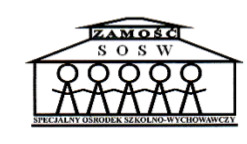                                                        ul. Śląska , 22 – 400 Zamość                                                                      tel/fax 084 639 25 25, tel. 084 639 67 60
                                                                    www.soswzamosc.internetdsl.pl                                                                  e-mail: soswsekretariat@wp.plVIII Regionalny Logopedyczny Konkurs Plastyczno-Literacki „Już na płatkach śniegu przyfrunęły święta …”Cele konkursu: - dbałość o poprawną wymowę i pisownię słownictwa tematycznie związanego z Bożym Narodzeniem,- profilaktyka logopedyczna, - wzbogacenie wiedzy o tradycjach świątecznych,		- rozwijanie zainteresowań plastycznych, - rozwijanie umiejętności tworzenia tekstów literackich.2. Temat konkursu: „Już na płatkach śniegu przyfrunęły święta …” – prace plastyczne                     i literackie o tematyce bożonarodzeniowej. 3. Organizatorem konkursu jest Specjalny Ośrodek Szkolno-Wychowawczy w Zamościu (dalej SOSW).4. Osoba odpowiedzialna: Agnieszka Bałka, Katarzyna Berdak, Ewa Borkowska-Sowa.5. Czas nadsyłania prac: od 01.12.2020 – 17.12.2020 r.6. Konkurs adresowany jest do dzieci i młodzieży w następujących kategoriach:∙ I dzieci w wieku przedszkolnym∙ II dzieci od 6 do 10 lat∙ III dzieci od 11 do 15 lat∙ IV młodzież od 16 do 24 lat7. Na konkurs należy nadesłać pracę:∙ literacką – w formie opowiadania (max. 2 strony, czcionka Time New Roman 12, interlinia pojedyncza) lub wiersza tematycznie związanego z Bożym Narodzeniemlub∙ plastyczną - ilustrującą temat konkursu.Po zakończeniu konkursu prace przechodzą na własność organizatora. 8. Format pracy plastycznej A 3, technika dowolna. 9. Prace mogą być wykonywane pod kierunkiem logopedy, nauczyciela dowolnego przedmiotu, wychowawcy świetlicy, nauczyciela biblioteki.10. Komisja w ocenianiu będzie brać pod uwagę zarówno wartość artystyczną/ merytoryczną prac, jak i odniesienie się do charakteru konkursu.11. Dla zdobywców I, II i III miejsca oraz osób wyróżnionych poszczególnych kategorii wiekowych przewidziane są atrakcyjne nagrody. 12. Każda praca powinna być opatrzona wypełnioną metryczką ( załącznik nr 1).13. Prace należy nadesłać na adres: Specjalny Ośrodek Szkolno-Wychowawczy w Zamościuul. Śląska 22-400 Zamośćz dopiskiem VIII Logopedyczny Konkurs Plastyczno-Literacki „Już na płatkach śniegu przyfrunęły święta …”lubw formie elektronicznej na adres: ewasowa.logopedasosw@gmail.com(zdjęcie pracy z metryczką lub plik Word z metryczką).14. Wyniki konkursu zostaną przedstawione 22.12.2020 r. na stronie SOSW: www.soswzamosc.internetdsl.pl 15. Odbiór nagród, dyplomów i podziękowań będzie odbywać się w styczniu 2021 r. po wcześniejszym uzgodnieniu telefonicznym z organizatorem konkursu.16. Kontakt: Agnieszka Bałka, nr tel: 668598991Załącznik nr 1Metryczka: -----------------------------------------------------------------------------------------------------------------Metryczka: -----------------------------------------------------------------------------------------------------------------Imię i nazwisko ucznia:Wiek:Nazwa szkoły:Imię i nazwisko opiekuna/ nauczyciela:Numer telefonu opiekuna/ nauczycielaImię i nazwisko ucznia:Wiek:Nazwa szkoły:Imię i nazwisko opiekuna/ nauczyciela:Numer telefonu opiekuna/ nauczyciela